17.04.2021 Cumartesi günü saat 21:00'da eTwinning "Safework Safelife" projemizin 2. toplantısı  İş Güvenliği Uzmanı Onur Gündoğan’ın sunumuyla yapıldı.       Sunumun sonunda kahoot web 2.0 aracı ile bir online yarışma yapıldı. Menti web 2.0 aracı ile sunumu değerlendirme yapılarak toplantı bitirildi.   Projemize yaptığı katkıdan dolayı  İş Güvenliği Uzmanı Onur GÜNDOĞAN'a teşekkür ederiz.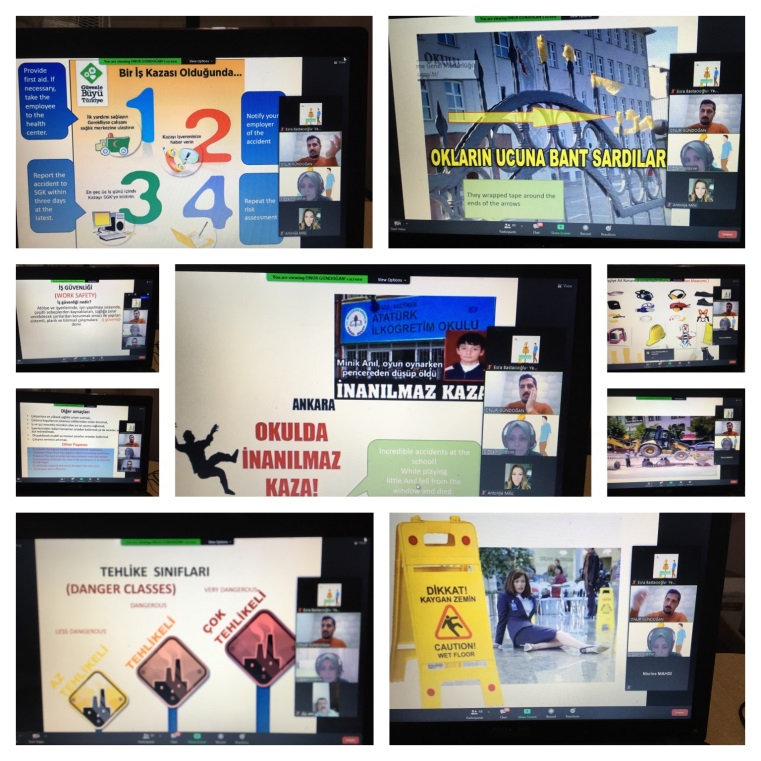 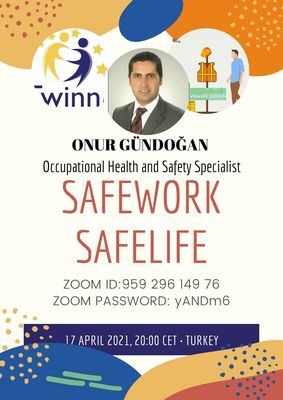 